Внимание!В целях предотвращения дорожно – транспортных происшествий  с  несовершеннолетними детьми в дни весенних каникул, Отдел Государственной безопасности дорожного движения Озерского ГОродского округа напоминает!Важно! Пешеходы обязаны иметь при себе предметы со световозвращающими элементами и обеспечивать видимость этих предметов водителями транспортных средств.       По статистике наезд на пешехода – один из самых распространенных видов дорожно-транспортных происшествий. Основная доля наездов со смертельным исходом приходится на темное время суток, когда водитель не в состоянии увидеть вышедших на проезжую часть людей. Световозвращающие элементы повышают видимость пешеходов на неосвещенной дороге и значительно снижают риск возникновения дорожно-транспортных происшествий с их участием.При движении с ближним светом фар водитель автомобиля способен увидеть пешехода на дороге на расстоянии 25-50 метров. Если пешеход применяет световозвращатель, то это расстояние увеличивается до 150-200 метров. А при движении автомобиля с дальним светом фар дистанция, на которой пешеход становится виден, с применением световозвращателей увеличивается со 100 метров до 350 метров. Это даёт водителю 15-25 секунд для принятия решения.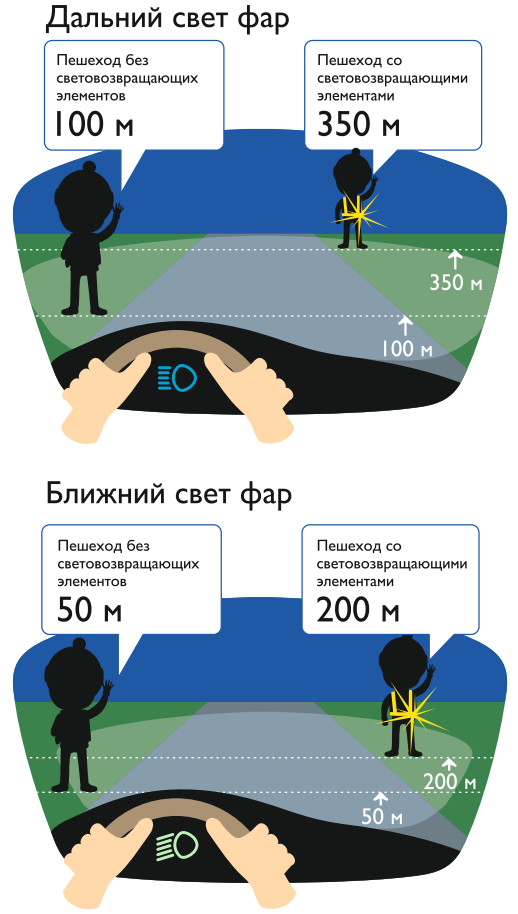 Важно! ВЫХОДЯ ИЗ ДОМА:! Заранее проработать со взрослыми безопасный путь в детский сад, школу, места отдыха и прогулок. ! Быть всегда внимательным и предусмотрительным. ! Выходить из дома заблаговременно (иметь в запасе  15-20 мин.).! Быть внимательным к припаркованным автомобилям.! Наблюдать за машинами, которые могут  выезжать или въезжать во двор.! В случае если игрушки, например мяч, попали на проезжую часть, попросить взрослых помочь тебе их принести.ВАЖНО! Дети в возрасте до 12 лет должны перевозиться в автотранспорте с использованием специального детского удерживающего устройства.           Система безопасности автомобиля рассчитана на пассажиров ростом от 150 см и не подходит для обеспечения эффективной защиты детей в аварийной ситуации, если его рост меньше, то ремень давит на горло. Даже на среднескоростной городской улице в случае удара вес ребенка увеличивается в десятки раз, что может нанести серьезные увечья.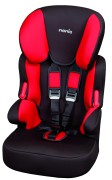 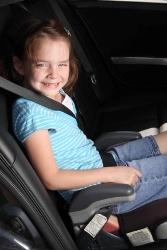 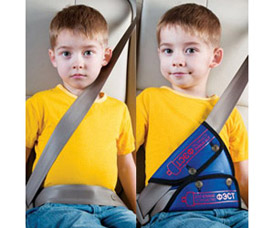            Почему был выбран возраст именно в 12 лет? Все стандартные ремни безопасности в автомобиле предусмотрены для людей, ростом выше 150см. К 12 годам ребенок зачастую уже достигает такого роста и может использовать штатные ремни безопасности. Если у взрослого человека ремень находится на уровне плеч, то у ребенка он находится на уровне шеи\головы, и в случае даже самого небольшого удара может привести к непоправимым увечьям.Напоминаем, что за нарушение правил перевозки детей в транспортных средствах предусмотрена административная ответственность по ч. 3 ст. 12.23  КоАП  РФ, в  виде штрафа в размере 3000 рублей.Уважаемые, родители не пренебрегайте жизнью и здоровьем  своего ребенка. Будьте положительным примером своему ребенку. Учите детей соблюдению правил дорожного движения!Заместитель начальника ОГИБДД                                                        А.В. Седов